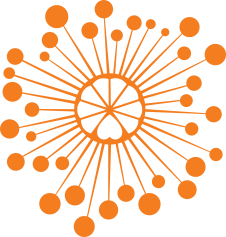 ИНФОРМАЦИОННЫЙ ЦЕНТР АТОМНОЙ ЭНЕРГИИ214000, г. Смоленск, ул. Пржевальского, 4; тел. (4812) 68-30-85www.smolensk.myatom.ru  e-mail: smolensk@myatom.ruИЦАЭ и точные науки: смоленские абитуриенты делают свой выбор22 июля в ИЦАЭ вновь собрались выпускники школ смоленского региона, которые связывают с физикой, математикой и информатикой свою будущую профессиональную деятельность.Совместно с физико-математическим факультетом Смоленского государственного университета ИЦАЭ провел для них профориентационную акцию «Выбери физмат!»От декана физико-математического факультета Ивана Болотина будущие студенты узнали о направлениях подготовки, стали участниками виртуальной экскурсии по лабораториям и образовательным центрам факультета, а также открыли для себя дополнительные уникальные возможности для профессионального развития, которые предлагают физмат и ИЦАЭ. 